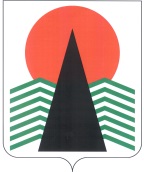 АДМИНИСТРАЦИЯ  НЕФТЕЮГАНСКОГО  РАЙОНАпостановлениег.НефтеюганскО внесении изменений в постановление администрации Нефтеюганского района 
от 21.04.2017 № 636-па-нпа «Об Общественном совете по вопросам жилищно-коммунального хозяйства и дорожной деятельности Нефтеюганского района»В соответствии с Федеральным законом от 21.07.2014 № 212-ФЗ «Об основах общественного контроля в Российской Федерации», во исполнение пункта 3.3 протокола заседания комиссии по вопросам обеспечения устойчивого развития экономики и социальной стабильности, мониторингу достижения целевых показателей социально-экономического развития Ханты-Мансийского автономного округа – Югры от 11.04.2017 № 189, подпункта 4.2 пункта 4 перечня поручений Губернатора Ханты-Мансийского автономного округа – Югры по итогам встреч 
с депутатскими фракциями политических партий в Думе Ханты-Мансийского автономного округа – Югры от 07.12.2017 п о с т а н о в л я ю:Внести изменения в приложение № 1 к постановлению администрации Нефтеюганского района от 21.04.2017 № 636-па-нпа «Об Общественном совете 
по вопросам жилищно-коммунального хозяйства и дорожной деятельности Нефтеюганского района», дополнив пункт 2.2 раздела 2 абзацами пятым, шестым следующего содержания:«Ежемесячное рассмотрение результатов мониторинга за ходом проведения подрядными организациями работ по капитальному ремонту общего имущества 
в многоквартирных домах на территории Нефтеюганского района.Участие в приемке выполненных работ по капитальному ремонту жилищного фонда, проводимых в соответствии с муниципальными программами Нефтеюганского района».Настоящее постановление подлежит официальному опубликованию 
в газете «Югорское обозрение» и размещению на официальном сайте органов местного самоуправления Нефтеюганского района.Настоящее постановление вступает в силу после официального опубликования. Контроль за выполнением постановления возложить на директора департамента строительства и жилищно-коммунального комплекса – заместителя главы Нефтеюганского района В.С.Кошакова.Глава района							Г.В.Лапковская15.02.2018№ 229-па-нпа№ 229-па-нпа